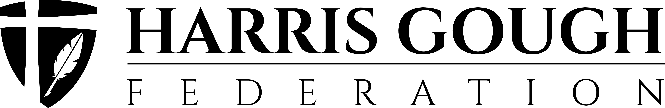 24th April 2020Covid-19 Home-Learning Engagement Survey for Parents and CarersIn these unprecedented times as a school we are continually thinking about our pupils and parents and how best to support you. This situation has never occurred before and so we do not know the effect it will have upon our children. We are keen to know more on how your children have coped with the lockdown either positively or negatively so we can begin to plan on how best to support children on their eventual return to school. We would be extremely grateful if you could answer the questions below so we can begin to build a picture. You do not have to disclose any personal, family, medical or financial details in the last question but it would be helpful if you could respond with yes or no. We could then discuss it with you in private when we return to school if you feel it would be helpful.We really appreciate all the feedback we have had so far via email, facebook or dojo.  This survey will allow us to collate useful information to help us with the next steps. Many thanks.Please complete one for each child as children respond differently to one another. Email the completed surveys to:admin@baschurch.shropshire.sch.ukadmin@myddle.shropshire.sch.ukName of child: ___________________________________Year group: ______________________________________Many thanks for taking the time to do this. Kind regards, Mrs Clare Williams RegularlySometimesNeverMy child has enjoyed the time at home and seems settled and happyIf you are a key worker, do you have any additional worries about your child’s wellbeing during this time?My child has done some / most of the tasks set by schoolWe have found the work set by school accessibleWe have found the teachers helpful and available to answer our questionsWe feel that the school has been proactive in sharing information and updatesWe feel that the school has been proactive in providing ideas and motivation for usWe have been choosing our own learning path and activities, rather than school’s.My child has displayed new behaviours since lockdownMy child has shown some new concerning behaviour e.g: panic attacks, anxiety, nightmares, OCD behaviours, worry, sadness etc.My child has displayed some new positive behaviours e.g. sharing, helping, patience, concentration, sleeping better, eating betterPlease comment in the box for these questionsPlease comment in the box for these questionsPlease comment in the box for these questionsCan you think of any positive effects on your child from the lockdownCan you think of any negative effects on your child from the lockdownHow does your child feel about returning to school?  How do you feel about your child returning to school?Please could you comment if you have had any traumas in the family that may affect your child’s behaviour on return to school. Eg. a bereavement due to covid 19 or other reason, family event, hearing stories from adults about the coronavirus that has upset them, change in family circumstances, loss of income. 